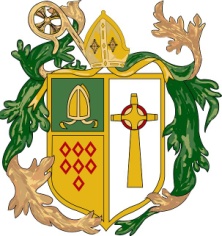 ST WILFRID’S RC COLLEGEPERSON SPECIFICATIONPOST TITLE:		Assistant Site Manager	GRADE:			Band 5ESSENTIALDESIRABLEMETHOD OF ASSESSMENTEducational AttainmentHealth & Safety qualification First Aid certificateApplication formCertificatesWork ExperiencePrevious employment experience in the management and/or maintenance of buildings.Experience of liaising with various stakeholders, such as contractorsExperience of using ICT Experience of applying and updating agreed policies and procedures/systems of workExperience of using initiative to manage own workload and meet deadlines and working in a teamPrevious employment experience in the management and or maintenance of a school.Experience of working around children, Experience of operating emergency procedures.Basic grounds maintenance experience. Experience of  handling chemicals and hazardous materialExperience of working within a progressive, rapidly changing environment.Application formInterviewReferencesKnowledge/Skills/AptitudesKnowledge, understanding and experience of building management systemsDIY skills to undertake general building maintenance, minor repairs etcAbility to follow instructions, organise and prioritise workload and communicate effectively both verbally and in writingA good numeracy skillsAbility to communicate andinteract with a wide range of peopleInterviewReferencesDispositionAble to develop effective working relationships with adults and childrenGood interpersonal skills, tact and awareness of the need for confidentialityAble to work independently with minimum supervisionInterviewReferencesCircumstancesEnhanced clearance from the Disclosure and Barring ServiceA willingness to work unsocial hours.A current full driving licence (held for a minimum of 2 years)A commitment to Health and Safety principles DBS checkDriving Licence